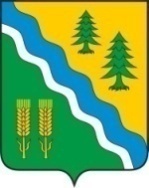 АДМИНИСТРАЦИЯ                                                                                              (ИСПОЛНИТЕЛЬНО-РАСПОРЯДИТЕЛЬНЫЙ ОРГАН  МУНИЦИПАЛЬНОГО ОБРАЗОВАНИЯ) –  АДМИНИСТРАЦИЯ КРИВОШЕИНСКОГО РАЙОНАул. Ленина, 26 с.Кривошеино, Томская область, 636300,  телефон: 2-14-90,  факс: 2-15-05                                                                                                                                                                                        Е-mail: kshadm@tomsk.gov.ru,  http://kradm.tomsk.ru , ОКПО 02377915, ИНН 7009001530 КПП 7009000120.02.2023г.									                    ИКМ-2Информацияо результатах проверки целевого и эффективного расходования бюджетных средств, выделенных на финансирование искусственного осеменения коров в личных подсобных хозяйствах, крестьянских (фермерских) хозяйствах и у индивидуальных предпринимателей, являющихся сельскохозяйственными товаропроизводителямиНа основании пункта 3 статьи 269.2 Бюджетного кодекса Российской Федерации, Постановления Правительства Российской Федерации от 17 августа 2020г. № 1235 «Об утверждении федерального стандарта внутреннего государственного (муниципального) финансового контроля «Проведение проверок, ревизий и обследований и оформление их результатов»», Распоряжения Администрации Кривошеинского района от 19 декабря 2022г. № 461-р «Об утверждении плана контрольных мероприятий внутреннего финансового контроля для муниципальных нужд Кривошеинского района на 2023 год», Распоряжения Администрации Кривошеинского района от 25 января 2023г. № 23-р «О проведении плановой проверки целевого и эффективного расходования бюджетных средств, выделенных на финансирование искусственного осеменения коров в личных подсобных хозяйствах, крестьянских (фермерских) хозяйствах и у индивидуальных предпринимателей, являющихся сельскохозяйственными товаропроизводителями» проведено плановое контрольное мероприятие по целевому и эффективному расходованию бюджетных средств, выделенных на финансирование искусственного осеменения коров в личных подсобных хозяйствах, крестьянских (фермерских) хозяйствах и у индивидуальных предпринимателей, являющихся сельскохозяйственными товаропроизводителями.Срок проведения контрольного мероприятия: 7 рабочих дней.Дата начала проведения контрольного мероприятия: 10 февраля 2023г. Проверяемый период: 2022г.Наименование объекта контроля: Исполнительно-распорядительный орган муниципального образования – Администрация Кривошеинского района.Информация о результатах контрольного мероприятия:В ходе контрольного мероприятия установлено, что в соответствии с пунктом 6.1 раздела VI «Иные условия» Соглашения уполномоченным органом, осуществляющим взаимодействие с Департаментом по исполнению условий Соглашения и предоставлению отчетности является Отдел социально-экономического развития села Администрации Кривошеинского района.В части предоставления объектом контроля отчётности об использовании Субвенции контрольным мероприятием выявлено нарушение: отчётность предоставлена объектом контроля с нарушением срока ее предоставления, установленным пунктом 4.3.6 Соглашения.Условия расходования Субвенции, предусмотренные пунктом 2.1. раздела II «Финансовое обеспечение расходных обязательств, в целях которых предоставляется Субвенция» Соглашения, объектом контроля соблюдены в полном объеме.В части предоставления Субвенции необходимо отметить, что Субвенция из областного бюджета в размере 1 700 684,40 руб., предоставлена бюджету муниципального образования Кривошеинский район в соответствии с условиями Соглашения (в том числе -1 055 000,00руб. - субсидия на развитие личных подсобных хозяйств, развитие крестьянс-ких (фермерских) хозяйств и индивидуальных предпринимателей, являющихся  сельскохозяйственными товаропроизводителями;-645 684,40руб. - Финансирование искусственного осеменения коров в личных подсобных хозяйствах  крестьянских (фермерских) хозяйствах и индивидуальных предпринимателей, являющихся  сельскохозяйственными товаропроизводителями).Средства Субвенции предоставленные в 2022 г. муниципальному образованию Кривошеинский район на развитие личных подсобных хозяйств, развитие крестьянских (фермерских) хозяйств и индивидуальных предпринимателей, являющихся  сельскохозяйственными товаропроизводителями были освоены в полном объеме.Средства Субвенции предоставленные в 2022 г. муниципальному образованию Кривошеинский район на финансирование искусственного осеменения коров в личных подсобных хозяйствах, крестьянских (фермерских) хозяйствах и у индивидуальных предпринимателей, являющихся сельскохозяйственными товаропроизводителями были освоены в полном объеме.При проверке освоения Субвенции нецелевого использования средств не выявлено.